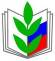 ПРОФСОЮЗ  РАБОТНИКОВ НАРОДНОГО ОБРАЗОВАНИЯ РОССИИПОЛЕВСКАЯ  ГОРОДСКАЯ  ОРГАНИЗАЦИЯ  ПРОФСОЮЗАПОЗДРАВИТЕЛЬНЫЙ ВЫПУСК  ( 24 МАЯ 2021)     Ежегодно Общественная  организация «Попечительский совет Полевского городского округа» вручает Призы в денежной форме педагогам муниципальных образовательных учреждений Полевского городского округа , которые учреждаются педагогическим работникам  в целях стимулирования их к инновационной деятельности, достижению высоких результатов педагогического труда, повышения статуса педагога в обществе. На соискание призов Попечительского совета  выдвигаются  педагогические работники  общеобразовательных учреждений, учреждений дополнительного образования, дошкольных образовательных учреждений города. Основанием для выдвижения на соискание приза являются :высокие результаты обучающихся  в интеллектуальной и других видах деятельности высокие результаты выпускников на государственной итоговой аттестации, всероссийских проверочных работах, значительные результаты деятельности педагога как классного руководителя/воспитателя  в социально значимых делах, активное представление опыта работы педагога в печатных изданиях, на педагогических чтениях и конференциях, других формах профессионального общения, результаты участия педагога в профессиональных конкурсах муниципального, регионального и всероссийского уровней и еще очень много критериев профессиональной деятельности. Но есть критерий, который характеризует  педагога как общественного деятеля, активного гражданина – это общественная профсоюзная работа. Городской комитет Профсоюза поздравляет всех победителей , но нам вдвойне приятно, что среди получателей Приза Попечительского Совета есть и профсоюзные активисты Полевской городской организации:ТЕТЕРКИНА ЕЛЕНА АНДРЕЕВНА - учитель технологии МАОУ ПГО «Политехнический лицей № 21 «Эрудит», председатель Совета молодых педагогов Полевского, уполномоченный по охране труда образовательного учреждения.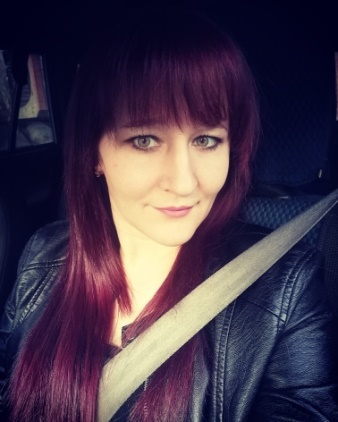 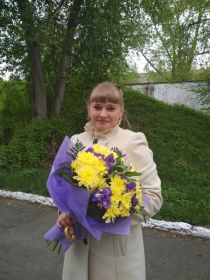 ШУРМАНОВА СВЕТЛАНА ВЛАДИМИРОВНА – воспитатель МБДОУ ПГО «Детский сад № 32»,  председатель первичной профсоюзной организации образовательного учреждения.ПОЗДРАВЛЯЕМ! ГОРДИМСЯ! РАВНЯЕМСЯ НА ВАС ! МОЛОДЦЫ!